Memoriu de prezentare-Anexa nr. 5.E-I. Denumirea proiectului:CONSTRUIRE HALA PRODUCTIEII. Titular:- numele;S.C. GEO-STING S.R.L.- adresa postala;Sediul social: Municipiul Targoviste, str. Petru Cercel, nr. 22A, judetul Dambovita.- numarul de telefon,de fax si adresa de e-mail,adresa paginii de internet;0744 680 391, office@geo-sting.ro- numele persoanelor de contact;Development Manager : Alin IonitaIII. Descrierea caracteristicilor fizice ale întregului proiect:un rezumat al proiectului;	Obiectul lucrarilor il contituie CONSTRUIRE HALA PRODUCTIE b) justificarea necesității proiectului;Realizarea obiectivului este justificata din urmatoarele puncte de vedere:Profilul societatii ofera servicii complete în domeniile Apărării Împotriva Incendiilor (A.I.I.), Protecției Civile (P.C.), Securității și Sănătății în Muncă (S.S.M.), asigurând gestionarea Situaţiilor de Urgenţă.Societatea isi va diversifica profilul de activitate prin dezvoltarea unei hale de asamblare camioane auto.Pozitia terenului asigura accesul facil al mijloacelor de transport;Contribuie la dezvoltarea, crearea si dezvoltarea activitatii productive;Calitatea vietii si standardele de viata ale comunitatii locale nu vor fi afectate negativ  de punerea in practica a proiectului. Proiectul va avea un impact pozitiv asupra mediului social si economic, prin crearea unor locuri de munca, dezvoltarea capacitatiilor, oportunitatilor economice si imbunatatirea calitatii vietii populatiei.c) valoarea investiției;Valoarea totala inclusiv TVA = 9803720.16 leidin care C+M = 8169766.80 leid) perioada de implementare propusă;Durata de implementare a investitiei este de 18 luni de executie.e) planșe reprezentând limitele amplasamentului proiectului, inclusiv orice suprafață de teren solicitată pentru a fi folosită temporar (planuri de situație și amplasamente);Plan de incadrare in teritoriu                sc. 1:25000Plan de situatie                                     sc. 1:2000f) o descriere a caracteristicilor fizice ale întregului proiect, formele fizice ale proiectului (planuri, clădiri, alte structuri, materiale de construcție și altele).Terenul cu suprafata  de 45097 mp, situat in intravilanul si extravilanul comunei Petresti, sat Petresti, judetul Dambovita, categoria de folosinta arabil, cu numar cadastral 75359 si inscris in Cartea Funciara nr. 75359, conform contract de vanzare cumparare nr. 1631/14.05.2020. Vecinatati :Nord: Autostrada A1 (nr. cad. 1534) – 144.08m;Est: Autostrada A1 (nr. cad. 1534) – 242.13m;Sud : Comuna Petresti (strada Centurii) – 316.36m;Vest: Comuna Petresti – 204.91m;	Accesul pietonal si carosabil se va realiza din strada CenturiiSuprafata teren = 45097 mpSuprafata constructii (Hala productie, spalatorie auto, magazie vopseluri, platforma gospodareasca, cabine paza) = 8293.44+75.00+30.00+18.00+6.00 = 8422.44 mp            18.67%Suprafata alei pietonale, carosabile (parcaje auto)= 10744.00 mp                                      23.82%Suprafata spatii verzi = 20199.56 mp                                                                                  44.80%Suprafata spatii verzi (zone de protectie autostrada si drum national)= 5716.00 mp          12.68%Suprafata aferenta drum acces = 15.00 mp                                                                           0.03%Numar locuri de parcare = 121 Situl pe care se doreste construirea unei hale de productie se afla in intravilanul comunei Petresti, avand caterogia de folosinta arabil, conform acte proprietate.	Accesul pietonal si carosabil se va realiza din strada Centurii.	Spatiile obiectului principal (hala de productie-asamblare camioane auto) vor avea urmatoarele destinatii :-spatiu productie-asamblare camioane auto, spatiu depozitare-subansamble, spatii birouri, oficiu, sala de mese,vestiare, grupuri sanitare, sala sedinte, spatii tehnice.	In cadrul proiectului se vor propune si alte obiecte, cum ar fi:-o spalatorie auto-o magazie vopseluri-o platforma gospodareasca-doua cabine paza-separator hidrocarburi-bazin retentie ape pluviale-platforma gospodareasca	In incinta se vor propune alei pietonale si carosabile (beton de ciment pe fundatii de balast), deasemenea spatii verzi si plantatii de copaci.	Colectarea şi scurgerea apelor pluviale se va face printr-un sistem de burlane, guri de scurgere, camine de canalizare care vor fi deversate intr-un camin de retentie, amplasat in incinta proprie.	Deasemenea s-a propus un separator de hidrocarburi.	In incinta in zona parcarii s-a prevazut o platforma pentru depozitarea in pubele ecologice – containere cu capac – deseurilor solide rezultate in urma procesului de confectionare mobila ca si pentru gunoiul menajer depozitat selectiv in recipiente inchise. Se prezintă elementele specific caracteristice proiectului propus:-profilul și capacitățile de producție;Spatiu de productie – asamblare camioane auto-descrierea instalației și a fluxurilor tehnologice existente pe amplasament (după caz);Nu este cazul-descrierea proceselor de producție ale proiectului propus, în funcție de specificul investiției, produse și subproduse obținute, mărimea, capacitatea;Asamblarea (sau montarea) este partea finală a procesului de fabricaţie în care ia naştere produsul finit sau un subansamblu al acestuia prin îmbinarea, intr-o ordine stabilită a pieselor şi subansamblurilor de rang inferior. Asamblarea este operaţia de reunire ordonată a elementelor componente ale unui sistem tehnic (maşină; aparat, instalaţie etc.). Asamblarea se deosebeşte de montare prin faptul că ultima se referă la legarea intre ele a unor sisteme de elemente asamblate. În general pe un element considerat de bază (de exemplu motorul este o unitate funcţională de piese asamblate, care se montează pe şasiul unui vehicul sau pe o fundaţie).Asamblarea devine o necesitate când concepţia, execuţia şi funcţionarea unui sistem tehnic impun realizarea de elemente separate.La parterul constructiei-hala productie se propune un spatiu in care se va desfasura procesul tehnologic – asamblare camioane auto: se preiau sasiurile si se vor monta celelalte subansamble care compun intregul produs finit; deasemenea se va realiza vopsirea ansamblului. La finalizarea procesului tehnologic, camioanele vor parcurge un program de cosmetisare-curatare.-materiile prime, energia și combustibilii utilizați, cu modul de asigurarea acestora;     Energia electrica pentru actionarea utilajelor, iluminat si prize de la retele existente in zona;     Alti combustibili - nu e cazul -racordarea la rețelele utilitare existente în zonă;alimentarea cu apă – de la reteaua edilitaraevacuarea apelor uzate – la reteaua de canalizare stradalaasigurarea apei tehnologice, dacă este cazul – nu este cazulasigurarea agentului termic – tuburi radiante in spatiul de productie si centrala termica cu combustibil (gaze naturale) in spatiile administrative (birouri, etc.)-descrierea lucrărilor de refacerea amplasamentului în zona afectată de execuția investiției;Se vor creea spatii verzi si plantatii de copaci, excluzand spatial destinat constructiilor propriu zise si aleilor carosabile si pietonale. -căi noi de acces sau schimbări ale celor existente;Accesul auto si pietonal se vor realiza din strada Centurii-resursele naturale folosite în construcție și funcționare;Resursele naturale sunt cele uzuale pentru astfel de lucrari, respectiv se vor utiliza agregate naturale (nisip, pietris, apa).Pe perioada de exploatare a  a constructiei nu se utilizeaza resurse naturale.-metode folosite în construcție/demolare;Lucrarile de executie nu vor afecta in nici un fel domeniul public parcelele vecine. Organizarea executiei constructiilor se va face astfel ca sa nu fie necesare baracamente si echipamente provizorii pentru  executarea lucrãrilor, aprovizionand santierul, ritmic, cu materialele necesare punerii in opera in ziua respectiva.  -planul de execuție, cuprinzând faza de construcție, punerea în funcțiune, exploatare, refacere și folosire ulterioară;Beneficiarul are obligatia sa execute integral lucrarile pana la termenul prevazut in autorizatie – conform L 50 /1991, republicata si sã asigure receptionarea lucrãrilor conform regulamentului de receptie a lucrarilor de constructii si instalatii aferente acestora, inclusiv obtinerea certificatului energetic la  terminarea acestora.-relația cu alte proiecte existente sau planificate;Nu este cazul-detalii privind alternativele care au fost luate în considerare;Din punct de vedere tehnic, in acest moment, nu se pune problema necesitatii unor variante alternative ale proiectului.-alte activități care pot apărea ca urmare a proiectului (de exemplu, extragerea de agregate, asigurare a unor noi surse de apă, surse sau linii de transport al energiei, creștere a numărului de locuințe, eliminarea apelor uzate și a deșeurilor);Nu este cazul-alte autorizații cerute pentru proiect.Nu este cazulIV. Descrierea lucrărilor de demolare necesare:-planul de execuție a lucrărilor de demolare, de refacere și folosire ulterioară a terenului;Nu este cazul-descrierea lucrărilor de refacere a amplasamentului;Dupa executarea lucrarilor pentru fundatii, cantitatea de pamant va fi imprastiata pe intreaga zona a terenului.-căi noi de access sau schimbări ale celor existente, după caz;Nu este cazul-metode folosite în demolare;Nu este cazul-detalii privind alternativele care au fost luate în considerare;Nu este cazul-alte activități care pot apărea ca urmare a demolării (de exemplu, eliminare a deșeurilor).Nu este cazulV. Descrierea amplasării proiectului:- distanța față de granițe pentru proiectele care cad sub incidența Convenției privind evaluarea impactului asupra mediului în context transfrontieră, adoptată la Espoo la 25 februarie 1991, ratificată prin Legea nr. 22/2001, cu completările ulterioare;Amplasamentul proiectului propus nu cade sub incidenta Conventiei privind evaluarea impactului asupra mediului in context transfrontier.- localizarea amplasamentului în raport cu patrimoniul cultural potrivit Listei monumentelor istorice, actualizată, aprobată prin Ordinul ministrului culturii și cultelor nr. 2.314/2004, cu modificările ulterioare, și Repertoriului arheologic național prevăzut de Ordonanța Guvernului nr. 43/2000 privind protecția patrimoniului arheologic și declararea unor situri arheologice ca zone de interes național, republicată, cu modificările și completările ulterioare;Nu este cazul- hărți, fotografii ale amplasamentului care pot oferi informații privind caracteristicile fizice ale mediului, atât naturale, cât și artificiale, și alte informații privind: folosințele actuale și planificate ale terenului atât pe amplasament, cât și pe zone adiacente acestuia;Nu este cazul politici de zonare și de folosire a terenului;Nu este cazul arealele sensibile;Nu sunt identificate areale sensibile- coordonatele geografice ale amplasamentului proiectului, care vor fi prezentate sub formă de vector în format digital cu referință geografică, în sistem de proiecție națională Stereo 1970;Conform tabel coordonate sistem Stereo 1970 – studii topografice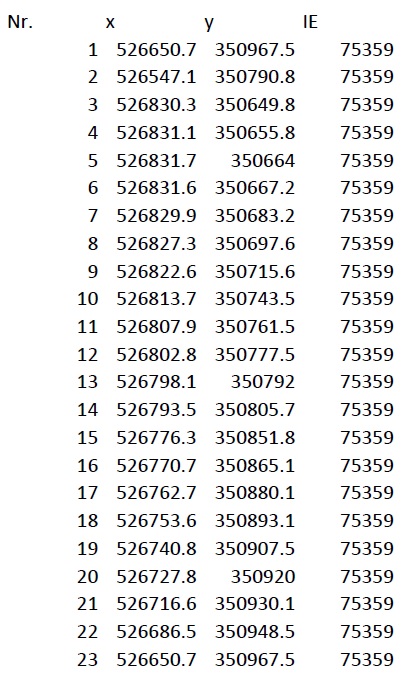 Conform PUG Comuna Petresti si Ordin 43/1997, art. 68 – anexa nr. 1 : Limitele zonei drumului: distanta de la marginea exterioara a zonei de siguranta pana la marginea zonei drumului(m) este de 50m (autostrada A1) si 22m ( drum national DN61).	Obiectivele propuse vor fi amplasate in afara zonei de protectie a autostrazii A1 si a drumului national DN61.- detalii privind orice variantă de amplasament care a fost luată în considerare.Nu este cazulVI. Descrierea tuturor efectelor semnificative posibile asupra mediului ale proiectului, în limita informațiilor disponibile:A. Surse de poluanți și instalații pentru reținerea, evacuarea și dispersia poluanților în mediu:a) protecția calității apelor:- sursele de poluanți pentru ape, locul de evacuare sau emisarul;In urma desfasurarii lucrarilor din activitatea de construire a corpurilor de cladire, precum si din activitatea de exploatare vor rezulta doar ape uzate menajere de la grupurile sanitare.
Toate  apele uzate  menajere vor  fi conduse catre canalizarea stradala existenta.- stațiile și instalațiile de epurare sau de preepurare a apelor uzate prevăzute;Nu este cazulb) protecția aerului:- sursele de poluanți pentru aer, poluanți, inclusiv surse de mirosuri;Nu exista surse de poluare a aerului.- instalațiile pentru reținerea și dispersia poluanților în atmosferă;Nu este cazulc) protecția împotriva zgomotului și vibrațiilor:- sursele de zgomot și de vibrații;Elementele ce delimiteaza spatiile (incaperile) sunt prevazute astfel ca zgomotului perceput de catre ocupanti sa se pastreze la un nivel corespunzator conditiilor în care sanatatea acestora sa nu fie periclitata. Se asigura astfel un confort minim acceptabil.Amplasarea si vecinatatile nu ridica probleme speciale de protectie fonica. Pentru asigurarea unui nivel de zgomot interior de 35dB nu sunt necesare masuri speciale de protectie.- amenajările și dotările pentru protecția împotriva zgomotului și vibrațiilor;Nu este cazuld) protecția împotriva radiațiilor:- sursele de radiații;Obiectivul nu produce radiatii.- amenajările și dotările pentru protecția împotriva radiațiilor;Nu este cazule) protecția solului și a subsolului:- sursele de poluanți pentru sol, subsol, ape freatice și de adâncime;Principalele surse de emisii de poluanti pentru sol sunt reprezentate de: - inlaturarea stratului de sol vegetal pe culoarul de lucru; - pierderea caracteristicilor naturale ale stratului de sol fertil prin depozitarea neadecvata; - depozitarea necontrolata a deseurilor si a materialelor de executie; - potentiale scurgeri ale sistemelor de colectare ape uzate si pluviale in zona organizarilor de   santier. - posibile scurgeri accidentale de carburanti sau lubrifianti de la mijloacele auto si utilajele care deservesc activitatea de construire si apoi la activitatile specifice din etapa de exploatare.Natura activitatilor pentru care se propune a se realiza investitia, cat si metodele si tehnicile de construire cat si natura activitatii nu presupun folosirea substantelor, produselor, reziduurilor care pot determina contaminari ale solului.  - lucrările și dotările pentru protecția solului și a subsolului;Pe perioada executiei constructiei sunt prevazute pentru protectia solului/subsolului urmatoarele lucrari: - se va optimiza  durata de mentinere deschisa a santierului in vederea evitarii surparilor, umplerilor cu apa, infiltratiilor in straturile inferioare, alunecarilor de teren prin respectarea etapelor de executie a proiectului, a disciplinei tehnologice in timpul operatiilor de constructii- montaj.- stratul vegetal va fi depozitat separat in vederea utilizarii lui la refacerea terenului la terminarea lucrarilor; - dimensionarea lucrarilor la suprafata strict necesara; - delimitarea stricta a culoarului de lucru. - pe durata lucrarilor se vor amenaja spatii corespunzatoare pentru stocarea pe categorii a deseurilor si se vor incheia contracte cu operatorii economici autorizati pentru preluarea acestora, conform legislatiei de mediu in vigoare.Pentru a se evita poluarea solului au fost prevazute urmatoarele masuri:- se asigura, la termen, verificarea functionalitatti motoarelor termice ale mijloacelor auto care deservesc activitatea de construire- nu sunt amenajate depozite de carburanti si uleiuri in alte locuri decat cele cu dotarile corespunzatoare prevederilor legale; - lucrarile de intretinere si reparatii ale utilajelor si mijloacelor de transport se efectueaza numai in locuri special amenajate in acest sens; - nu se practica spalarea utilajelor si a mijloacelor auto in cadrul amplasamentului, - alimentarea cu motorina si cu lubrifianti a utilajelor se face cu sigurarea tuturor conditiilor de evitare a pierderilor accidentale si de protectie a mediului in locuri special amenajate – statii de distributie carburanti;- toate utilajele si mijloacele auto folosite in activitatea de construire si apoi in activitatea de exploatare ruleaza pe drumuri amenajate si sunt parcate doar pe platformele betonate - deseurile rezultate din etapa de constructie cat si cele din activitatea de exploatare a constructiei sunt  depozitate temporar numai in recipiente speciale, amplasate in locuri special amenajate.f) protecția ecosistemelor terestre și acvatice:- identificarea arealelor sensibile ce pot fi afectate de proiect;In mod normal activitatile care se vor desfasura, atat in faza de construire cat si in faza de          exploatare a constructiei, nu vor avea efecte negative asupra ecosistemelor acvatice si terestre.- lucrările, dotările și măsurile pentru protecția biodiversității, monumentelor naturii și ariilor protejate;Se vor lua urmatoarele masuri:- refacerea zonei la terminarea lucrarilor; - stocarea substantelor periculoase in recipiente etanse si depozitare in locuri speciale; - colectarea selectiva si managementul corespunzator al deseurilor; - folosirea de catre executant de utilaje adecvate si intretinute conform cartii tehnice si cerintelor legale; - schimburile de ulei de la utilaje se vor efectua in statii speciale pentru astfel de operatii; - readucerea habitatelor din aria naturala protejata cat mai aproape de starea initiala la finalizarea lucrarilor. g) protecția așezărilor umane și a altor obiective de interes public:- identificarea obiectivelor de interes public, distanța față de așezările umane, respectiv față de monumente istorice și de arhitectură, alte zone asupra cărora există instituit un regim de restricție, zone de interes tradițional și altele;Amplasamentul studiat se afla situat in satul Petresti, in apropierea Autostrazii A1.Activitatea care se desfasoara este o activitate specifica asezarilor umane si a obiectivelor de interes  public si prin urmare nu poate creea nici un fel de pericol acestora.- lucrările, dotările și măsurile pentru protecția așezărilor umane și a obiectivelor protejate și/sau de interes public;Toate actiunile/activitatile care se vor desfsura, atat in faza de construire cat si in faza de exploatare a constructiei, nu vor avea efecte negative asupra asezarilor umane si nu se impun masuri suplimentare de protectie a asezarilor umane sau a altor obiective de interes public.h) prevenirea și gestionarea deșeurilor generate pe amplasament în timpul realizării proiectului/în timpul exploatării, inclusiv eliminarea:In incinta a fost propus un bazin de retentie destinat preluarii  apelor pluviale printr-un sistem de burlane, guri de scurgere si camine de canalizare. Acest bazin va fi dotat cu pompe submersibile cu un senzor de nivel constant la un circuit de cel putin 3 aspersoare ce vor asigura evacuarea apelor prin udarea spatiilor verzi din incinta.Deasemenea a fost propus un separator de hidrocarburi destinat substantelor obtinute in urma functionarii spalatoriei auto.- lista deșeurilor (clasificate și codificate în conformitate cu prevederile legislației europene și naționale privind deșeurile), cantități de deșeuri generate;Regimul gospodaririi deseurilor produse in faza de executie, va face obiectul organizarii de santier, in conformitate cu legislatia in vigoare. Deseurile preconizate sunt de urmatoarele tipuri: Menajere sau asimilabile;Metalice ferose – rezultate din activitatea de executie a structurilor metaliceMetalice neferose – rezultate din activitatea de realizare a legaturilor electriceCantitati estimative de deseuri rezultate in etapa de construire:Cantitati estimative de deseuri rezultate in etapa de exploatare:- programul de prevenire și reducere a cantităților de deșeuri generate;Pentru prevenirea si reducerea cantitatilor de deseuri generate se vor alege inca din faza de proiectare cele mai bune tehnologii. Deseurile generate vor fi colectate selectiv si valorificate.- planul de gestionare a deșeurilor;Gestionarea  deseurilor de hartie si carton:Reducerea folosirii hartiei;Amplasarea  si utilizarea recipientilor pentru colectarea hartiei;Reutilizarea cutiilor de carton in care este ambalata hartia utilizata in birouriPredarea selectiva a deseurilor de hartie si carton  catre agenti economici autorizatiGestionarea ambalajelor din materiale plastice/ hartie/ carton/ metal/ lemn:Achizitionarea de produse neambalate sau produse fara ambalaje excesive, sau reutilizabile/ returnabileReutilizarea ambalajelor de lemn/metal/plstic utilizate pentru transportul produselor comercializate si ramase pe amplasament in urma dezambalarii;Achizitionarea de produse vrac pentru a se evita generarea de deseuri de ambalajePredarea selectiva catre agenti economici autorizatiGestionarea deseurilor de echipamente electrice si electronice, tuburi fluorescente, baterii/ acumulatori.Repararea echipamentelor  electrice si electronice defecte;inlocuirea tuburilor fluorescente cu corpuri de iluminat pe baza de led-uri cu        durata mare de viata,Utilizarea acumulatorilor reincarcabili in locul bateriilor.Predarea echipamentelor electrice si electronice casate catre agenti economici       autorizati in domeniul reciclarii,Alte masuri : achizitionare de echipamente/ aparate  cu durata de functionare cat mai marepreocuparea continua pentru sigurarea conditiilor de depozitare optime pentru  produsele fabricate/ achizitionateinstruirea intregului personal cu privire la prevenirea generarii deseurilor si obligatia reutilizarii produselor si a prevenirii si colectarii selective a deseurilor;Monitorizarea fluxului de materii prime utilizate si produse rezultate in scopul evitarii formarii stocurilor si a degradarii acestora prin manipulari repetate;Respectarea cu strictete a programului de revizii si reparatii in scopul prelungirii duratei de viata a utilajelor si instalatiilor;i) gospodărirea substanțelor și preparatelor chimice periculoase:- substanțele și preparatele chimice periculoase utilizate și/sau produse;Pe amplasament nu vor fi produse si utilizate substante chimice periculose.- modul de gospodărire a substanțelor și preparatelor chimice periculoase și asigurarea condițiilor de protecție a factorilor de mediu și a sănătății populației.Nu este cazulB. Utilizarea resurselor naturale, în special a solului, a terenurilor, a apei și a biodiversității.Proiectul nu se suprapune cu arii naturale protejate.Impactul potential supra factorilor de mediu se manifesta diferit in diferitele etape de implementare a proiectului.Astfel, se disting: perioada de organizare de santier, perioada de realizare si cea de exploatare a obiectivului.Activitatile de constructie, derulate in perioada de constructie a proiectului pot afecta in mod specific calitatea aerului, apei, solului, respectiv a starii de conservare a biodiversitatii - in mod direct sau indirect prin afectarea calitatii factorilor abiotici de mediu.In perioda de operare, nu se va inregistra un impact semnificativ supra mediului. Principalul factor de poluare specific perioadei de operare este reprezentat de emisiile de noxe generate ca urmare a desfasurarii traficului rutier.VII. Descrierea aspectelor de mediu susceptibile a fi afectate în mod semnificativ de proiect:- impactul asupra populației, sănătății umane, biodiversității (acordând o atenție specială speciilor și habitatelor protejate), conservarea habitatelor naturale, a florei și a faunei sălbatice, terenurilor, solului, folosințelor, bunurilor materiale, calității și regimului cantitativ al apei, calității aerului, climei (de exemplu, natura și amploarea emisiilor de gaze cu efect de seră), zgomotelor și vibrațiilor, peisajului și mediului vizual, patrimoniului istoric și cultural și asupra interacțiunilor dintre aceste elemente. Natura impactului (adică impactul direct, indirect, secundar, cumulativ, pe termen scurt, mediu și lung, permanent și temporar, pozitiv și negativ);Impactul asupra populatiei si sanatatii umane:Impactul asupra asezarilor umane in perioada de executie se manifesta prin: - zgomotul si noxele generate in primul rand de transportul materialelor de constructie, precum si de activitatea utilajelor de constructii; - eventualele conflicte de circulatie datorita autovehiculelor de tonaj ridicat care aprovizioneaza santierul; Realizarea lucrarii contribuie la dezvoltare economica prin crearea de noi locuri de munca atat in perioada de executie, cat si in perioada de exploatareImpactul supra biodiversitatii:Impactul asupra biodiversitatii se manifesta mai mult in prima etapa cea de organizare santier si in timpul realizarii lucrarii, se concretizeaza, in speta, la nivelul terenului cu diferite folosinte care va fi ocupat temporar. Terenul afectat apartine beneficiarului si nu se suprapune cu arii naturale protejate.Impactul supra solului si subsolului Principalul impact asupra solului si subsolului, in perioada de executie, este consecinta ocuparii temporare de terenuri pentru organizarea de santier, etc. De semenea, realizarea proiectului nu presupune ocuparea unor suprafete mari de teren, avand in vedere specificul lucrarii. Formele de impact, identificate supra solului si subsolului in perioda de executie, sunt: - inlaturarea stratului de sol vegetal - deterioarea profilului de sol; - aparitia eroziunii;. - deversari accidentale ale unor substante/compusi direct pe sol; - depozitarea necontrolata a deseurilor, materialelor de constructie, deseurilor tehnologice; In perioada de operare, sursele de poluare a solului si subsolului vor fi reprezentate de: depozitari necontrolate de deseuri; ape pluviale colectate de pe carosabil; emisii in atmosfera datorate traficului. Se apreciaza ca impactul supra solului si subsolului, este negativ nesemnificativ, de importanta medie, temporarImpactul asupra folosintelor, bunurilor materialeTerenul pe care are loc realizarea proiectului este teren apartinand persoana juridica privata. Se estimeaza un impact negativ moderat pe termen scurt si mediu, si temporar prin ocuparea terenului.Impactul asupra calitatii si regimului cantitativ al apei Din punct de vedere hidrografic, teritoriul municipiului Targoviste este strabatut de raul Ialomita. Un pericol important pentru apa este legat de modificarile calitative ale apei produse prin poluarea cu impuritati care ii altereaza proprietatile fizice, chimice si biologice. Din activitatea specifica de constructie vor rezulta urmatoarele tipuri de ape: • ape pluviale impurificate din zona proiectului, ca urmare a desfasurarii lucrarilor de constructie; • ape uzate menajere rezultate de la organizarea de santier ce va fi amenajata in perioada santierului de constructie. Se estimeaza un impact negativ nesemnificativ, direct si secundar, pe termen scurt si mediu. Perioada de functionare : Se apreciaza ca poluarea datorata noxelor traficului rutier va fi nesemnificativa, in contextul existentei strazilor. Scurgerea apelor meteorice : Scurgerea apelor meteorice actuale de preluare a apelor pluviale, avand grija ca gargarele si gurile de canalizare existente sa se aduca la nivelul drumului proiectat.Impactul asupra calitatii aeruluiPrintre sursele principale emitente de poluanti sunt : circulatia auto, santierele de constructie si implicit utilajele.Emisiile din timpul desfasurarii perioadei executiei proiectului sunt asociate in principal cu manevrarea materialelor si construirea in sine a unor facilitati specifice. Activitatile care se constituie in surse de poluanti atmosferici in etapa de realizare a proiectului sunt urmatoarele:   - Activitati desfasurate in amplasamentul lucrarilor - Traficul aferent lucrarilor de constructii. Utilajele care vor fi utilizate sunt: buldozere, incarcatoare, excavatoare, iar pentru transportul   materialelor se vor utiliza autocamioane cu capacitatea de 15 ÷ 20 t. Se mentioneaza ca emisiile de poluanti atmosferici corespunzatoare activitatilor aferente lucrarii sunt intermitente.  In perioada de functionare a obiectivelor, activitatile care se vor constitui in surse de poluanti atmosferici vor fi: traficul rutier – emisii reduse de particule si emisii de poluanti specifici gazelor de esapament, ce se constituie intr-o sursa liniara nedirijata. Prin realizarea constructiei, impactul supra factorului aer va fi moderat in perioda de executie, iar in perioada de operare se estimeaza un impact minim.Impactul asupra climeiFunctionarea autovehiculelor poate introduce in aer sau depune pe sol pulberi, produsi de ardere incompleta, gaze nocive etc., care au diferite proprietati si efecte. Impactul supra climei, depinde de calitatea combustibililor utilizati pentru desfasurarea traficului rutier. Avand in vedere previziunile de imbunatatire a calitatii combustibililor utilizati, se apreciaza ca in perioda de operare a proiectului emisiile de poluanti vor scadea, comparativ cu situatia existenta.Se estimeaza un impact negativ nesemnificativ direct, permanent cumulativ.Impactul zgomotelor si vibratiilorSursele de zgomot sunt reprezentate de: utilajele care efectueaza lucrarile de construire mijloacele auto care participa la lucrarile de construire mijloacele auto care participa la activitatile de transport Dotarile, amenajarile si msurile de protectie impotriva zgomotului si vibratiilor Nu este cazul. Nivelul de zgomot si de vibratii produs Nu au fost efectuate determinari ale nivelului de zgomot si vibratii; putem estima ca nivelul de zgomot nu va depasi, la limita proprietatii, valoarea maxima admisa de Ordinul ministrului sanatatii nr. 119/2014 pentru aprobarea Normelor de igiena si sanatate publica privind mediul de viata al populatiei.Urmatorul Tabel arata intensitatea generala a zgomotului produs de utilajele de constructie folosite in mod obisnuit:Sursele de zgomot si vibratii, in perioada de exploatare sunt reprezentate de autovehiculele de toate categoriile aflate in circulatie. Se estimeaza un impact negativ temporar pe perioada de constructie si negativ neglijabil pe termen lung (pentru perioada de operare).Impactul asupra peisajului si mediului vizual Realizarea proiectului nu are un impact direct supra peisajului, de fragmentare a unitatilor teritoriale, cu ocupari majore de teren. Perioada de constructie reprezinta o etapa cu durata limitata si se considera ca echilibrul natural si peisajul vor fi refacute dupa incheierea lucrarilor.In perioda de executie nu este necesar sa se prevada amenajari peisagistice.Se estimeaza un impact temporar, negativ neglijabil, pe termen scurt si neutru permanent.Impactul asupra patrimoniului istoric si culturalIn conformitate cu Legea nr. 5/2000, Ordinul 2314/2004 (modificat de Ordinul 2385/2008) si Ordonanta nr. 43/2000 cu modificarile si completarile ulterioare (Ordonanta 13/2007 si Legea 329/2009), constructorului ii revine ca obligatie ferma intreruperea imediata a lucrarilor si anuntarea in termen de 72 de ore a autoritatilor competente in conditiile in care in urma lucrarilor de excavare pot fi puse in evidenta eventuale vestigii arheologice necunoscute in prezent.Se estimeaza un impact temporar negativ neglijabil.- extinderea impactului (zona geografică, numărul populației/habitatelor/speciilor afectate);Proiectul nu se suprapune cu arii naturale protejate.Nu sunt identificate, la acest moment, informatii care sa conduca la concluzia ca ar putea exista o extindere a impactul proiectului propus supra tuturor factorilor enumerati mai sus.Toate actiunile/activitatile care se vor desfasura, atat in faza de construire cat si in faza de exploatare, nu vor avea efecte negative semnificative supra factorilor de mediu. - magnitudinea și complexitatea impactului;Toate actiunile/activitatile care se vor desfasura, atat in faza de construire cat si in faza de exploatare, nu vor avea efecte negative semnificative asupra factorilor de mediu.- probabilitatea impactului;Toate actiunile/activitatile care se vor desfasura, atat in faza de construire cat si in faza de exploatare, nu vor avea efecte negative semnificative supra factorilor de mediu. Daca se vor respecta masurile  prevazute pentru diminuarea impactului asupra factorilor de mediu si avizele emise pentru prezentul proiect se va reduce probabilitatea producerii de evenimente care sa determine un impact negativ supra factorilor de mediu.- durata, frecvența și reversibilitatea impactului;Impactul asupra factorilor de mediu se manifesta in perioada de executie, pe o durata de 24 de luni.Din punct de vedere al marimii complexitatii proiectului se estimeaza ca impactul va fi redus, temporar si local, variabil si reversibil.- măsurile de evitare, reducere sau ameliorare a impactului semnificativ asupra mediului;Se va avea in vedere respectarea prevederilor din actele normative (avizele si acordurile emise de autoritatile competente din domeniul protectiei mediului si al gospodaririi apelor).Printre masurile privind diminuarea impactului in faza de executie a lucrarilor putem mentiona:	-perioada de executie cat mai scurta a lucrarilor;	- program de lucru stabilit astfel incat sa nu afecteze locuitorii din zona apropiata	- utilizarea mijloacelor de transport si a utilajelor cat mai silentiose si cu emisii reduse de noxe;	- lucrarile se vor realiza strict pe perimetrul desemnat organizarii de santier;	- imprejmuirea organizarii de santier;	- refacerea ecologica  aterenului ocupat temporar;	- lucrari de completare cu pamant vegetal la zonele afectate de executia lucrarilor	- lucrari de plantatii arbusti si arbori, 	- monitorizarea continua a procesului de executie.- natura transfrontalieră a impactului.Proiectul nu produce efecte transfrontaliere.VIII. Prevederi pentru monitorizarea mediului - dotări și măsuri prevăzute pentru controlul emisiilor de poluanți în mediu, inclusiv pentru conformarea la cerințele privind monitorizarea emisiilor prevăzute de concluziile celor mai bune tehnici disponibile aplicabile. Se va avea în vedere ca implementarea proiectului să nu influențeze negativ calitatea aerului în zonă.Masurile necesare pentru monitorizarea mediului se refera la: Perioada de executie a lucrarilor cand se va monitoriza Managementul lucrarilor; Redarea in circuit a terenurilor ocupate temporar. In perioada executiei lucrarilor propuse se vor monitoriza zilnic starea de functionare a utilajelor si masinilor de transport pentru a reduce riscul de poluare. In perioada de existenta a proiectului, va fi necesar sa se monitorizeze comportarea echipamentelor utilizate pentru a se putea interveni operativ.IX. Legătura cu alte acte normative și/sau planuri/programe/strategii/documente de planificare:A. Justificarea încadrării proiectului, după caz, în prevederile altor acte normative naționale care transpun legislația Uniunii Europene: Directiva 2010/75/UE (IED) a Parlamentului European și a Consiliului din 24 noiembrie 2010 privind emisiile industriale (prevenirea și controlul integrat al poluării), Directiva 2012/18/UE a Parlamentului European și a Consiliului din 4 iulie 2012 privind controlul pericolelor de accidente majore care implică substanțe periculoase, de modificare și ulterior de abrogare a Directivei 96/82/CE a Consiliului, Directiva 2000/60/CE a Parlamentului European și a Consiliului din 23 octombrie 2000 de stabilire a unui cadru de politică comunitară în domeniul apei, Directiva-cadru aer 2008/50/CE a Parlamentului European și a Consiliului din 21 mai 2008 privind calitatea aerului înconjurător și un aer mai curat pentru Europa, Directiva 2008/98/CE a Parlamentului European și a Consiliului din 19 noiembrie 2008 privind deșeurile și de abrogare a anumitor directive, și altele).Nu este cazulB. Se va menționa planul/programul/strategia/documentul de programare/planificare din care face proiectul, cu indicarea actului normativ prin care a fost aprobat.Pe toata durata executiei lucrarilor se vor respecta prevederile urmatoarelor acte normative : - Ordonanta de Urgenta a Guvernului nr. 195/2005 privind protectia mediului cu modificari si completari prin OUG 75/20018 -Ordonanta de urgenta nr. 74/2018 pentru modificarea si completarea Legii nr. 211/2011 privind regimul deseurilor, a Legii nr. 249/2015 privind modalitatea de gestionare a ambalajelor si a deseurilor de ambalaje si a Ordonantei de urgenta a Guvernului nr. 196/2005 privind Fondul pentru mediu - HG 188/2002- pentru aprobarea unor norme privind conditiile de descarcare in mediul acvatic al apelor uzate, actualizata - Ordinul 756/1997, al MAPPM pentru aprobarea Reglementarii privind evaluarea poluarii mediului, actualizata- Ordinul 462/1993 pentru aprobarea conditiilor tehnice privind protectia atmosferica si normele metodologice privind determinarea emisiilor de poluanti atmosferici produsi de surse stationare, astfel incat sa fie respectate precederile Ord. 592/2002 pentru aprobarea Normativului privind stabilirea valorilor limita , a valorilor de prag, a criteriilor si metodelor de evaluare a dioxidului de sulf, dioxidului de azot si oxizilor de azot, pulberilor de suspensie, plumbului, benzenului , monoxidului de carbon si ozonului in aerul inconjurator., modificat si completat de L 104/2011 si L 188/2018.- Legea 104/2011 privind calitatea aerului inconjurator- HG 321/2005, republicata, privind evaluarea si gestionarea zgomotului ambiental,.- HG. 662/2002 privind gestionarea uleiurilor uzate cu modificarile si completarile ulterioare.X. Lucrări necesare organizării de șantier:- descrierea lucrărilor necesare organizării de șantier;In proiect nu sunt prevazute lucrari speciale pentru organizarea de santier urmand ca firma care executa lucrarile sa foloseasca bazele proprii de productie pentru aceasta.- localizarea organizării de șantier;Materialele ce se vor aproviziona vor fi puse in opera pe cat posibil in aceeasi zi, evitand astfel depozitarea acestora in amplasamentul lucrarilor.- descrierea impactului asupra mediului a lucrărilor organizării de șantier;La terminarea fiecarei zile de lucru utilajele vor fi retrase in locurile de parcare puse la dispozitie de beneficiar.Muncitorii care participa la executia lucrarilor vor fi din zona, nefiind necesara cazarea lor.- surse de poluanți și instalații pentru reținerea, evacuarea și dispersia poluanților în mediu în timpul organizării de șantier;Nu este cazul- dotări și măsuri prevăzute pentru controlul emisiilor de poluanți în mediu.Nu este cazul.XI. Lucrări de refacere a amplasamentului la finalizarea investiției, în caz de accidente și/sau la încetarea activității, în măsura în care aceste informații sunt disponibile:- lucrările propuse pentru refacerea amplasamentului la finalizarea investiției, în caz de accidente și/sau la încetarea activității;Nu este cazul- aspecte referitoare la prevenirea și modul de răspuns pentru cazuri de poluări accidentale;Nu este cazul- aspecte referitoare la închiderea/dezafectarea/demolarea instalației;Nu este cazul- modalități de refacere a stării inițiale/reabilitare în vederea utilizării ulterioare a terenului.Nu este cazulXII. Anexe - piese desenate:1. planul de încadrare în zonă a obiectivului și planul de situație, cu modul de planificare a utilizării suprafețelor; formele fizice ale proiectului (planuri, clădiri, alte structuri, materiale de construcție și altele); planșe reprezentând limitele amplasamentului proiectului, inclusiv orice suprafață de teren solicitată pentru a fi folosită temporar (planuri de situație și amplasamente);Plan de incadrare in teritoriu                                             Sc. 1: 25000               pl A01Plan de situatie 						Sc. 1:1000                 pl A022. schemele-flux pentru procesul tehnologic și fazele activității, cu instalațiile de depoluare;Nu este cazul3. schema-flux a gestionării deșeurilor;Nu este cazul4. alte piese desenate, stabilite de autoritatea publică pentru protecția mediului.Nu este cazulXIII. Pentru proiectele care intră sub incidența prevederilor art. 28 din Ordonanța de urgență a Guvernului nr. 57/2007 privind regimul ariilor naturale protejate, conservarea habitatelor naturale, a florei și faunei sălbatice, aprobată cu modificări și completări prin Legea nr. 49/2011, cu modificările și completările ulterioare, memoriul va fi completat cu următoarele:a) descrierea succintă a proiectului și distanța față de aria naturală protejată de interes comunitar, precum și coordonatele geografice (Stereo 70) ale amplasamentului proiectului. Aceste coordonate vor fi prezentate sub formă de vector în format digital cu referință geografică, în sistem de proiecție națională Stereo 1970, sau de tabel în format electronic conținând coordonatele conturului (X, Y) în sistem de proiecție națională Stereo 1970;Nu este cazulb) numele și codul ariei naturale protejate de interes comunitar;Nu este cazulc) prezența și efectivele/suprafețele acoperite de specii și habitate de interes comunitar în zona proiectului;Nu este cazuld) se va preciza dacă proiectul propus nu are legătură directă cu sau nu este necesar pentru managementul conservării ariei naturale protejate de interes comunitar;
         Nu este cazule) se va estima impactul potențial al proiectului asupra speciilor și habitatelor din aria naturală protejată de interes comunitar;Nu este cazulf) alte informații prevăzute în legislația în vigoare.Nu este cazulXIV. Pentru proiectele care se realizează pe ape sau au legătură cu apele, memoriul va fi completat cu următoarele informații, preluate din Planurile de management bazinale, actualizate:1. Localizarea proiectului:- bazinul hidrografic;Nu este cazul- cursul de apă: denumirea și codul cadastral;Nu este cazul- corpul de apă (de suprafață și/sau subteran): denumire și cod.Nu este cazul2. Indicarea stării ecologice/potențialului ecologic și starea chimică a corpului de apă de suprafață; pentru corpul de apă subteran se vor indica starea cantitativă și starea chimică a corpului de apă.Nu este cazul3. Indicarea obiectivului/obiectivelor de mediu pentru fiecare corp de apă identificat, cu precizarea excepțiilor aplicate și a termenelor aferente, după caz.Nu este cazulXV. Criteriile prevăzute în anexa nr. 3 la Legea nr. 292 privind evaluarea impactului anumitor proiecte publice și private asupra mediului se iau în considerare, dacă este cazul, în momentul compilării informațiilor în conformitate cu punctele III-XIV.Semnatura si stampila titularului………………Tip deseuCod deseuSursa de generareMod de stocare/depozitareMod propus de eliminare/ valorificare a deseurilorCantitati estimateDeseuri metalice17 04 05Amplasarea structurilor metalice pentru constructiiPlatforma betonataSe valorifica prin agenti economici autorizati0.05 tDeseuri de cabluri electrice17 04 11Construirea retelelor si a racordurilor electricePlatforma betonataSe valorifica prin agenti economici autorizati0.04 tDeseuri menajere20 03 01Activitatea personalului angajatEuropubele amplsate pe platformaSe valorifica prin agenti economici autorizati1 mcTip deseuCod deseuSursa de generareMod de stocare/depozitareMod propus de eliminare/ valorificare a deseurilorCantitati estimateDeseuri de ambalaj hartie si carton, 15 01 01 Activitatea de productieColectarea se va face selectiv se vor valorifica prin firme autorizate 0.05t/lunaDeseuri menajere20 03 01Activitatea personalului angajatEuropubele amplasate pe platformaSe valorifica prin agenti economici autorizati1 mc/ lunaUtilaj                             (dbA)  Excavator                     80 – 100 Buldozer                       80 – 100 Bsculanta                   75 – 95 Betoniera                      75 – 90 Camion greu                 70 – 80